Connection frame ZVR 30Packing unit: 1 pieceRange: C
Article number: 0093.0193Manufacturer: MAICO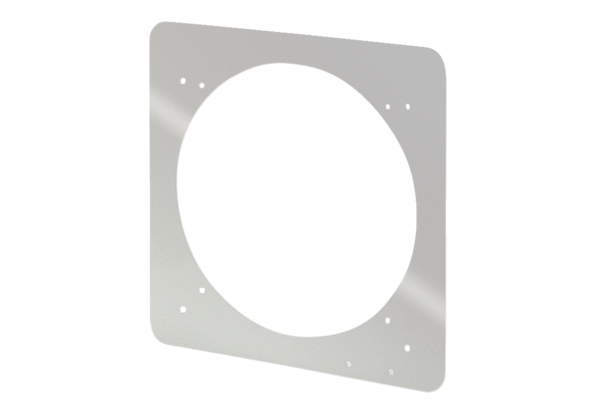 